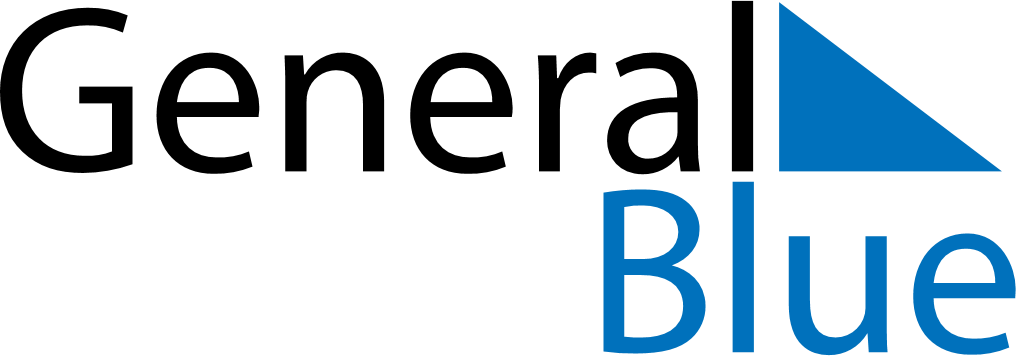 May 2028May 2028May 2028May 2028El SalvadorEl SalvadorEl SalvadorMondayTuesdayWednesdayThursdayFridaySaturdaySaturdaySunday12345667Labour DaySoldier’s Day89101112131314Mother’s Day15161718192020212223242526272728293031